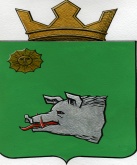       АДМИНИСТРАЦИЯ МАЙСКОГО СЕЛЬСКОГО ПОСЕЛЕНИЯКРАСНОКАМСКОГО МУНИЦИПАЛЬНОГО РАЙОНАПЕРМСКОГО КРАЯПОСТАНОВЛЕНИЕ   	11.10.2013				                                               № 316О создании экспертной комиссии Майского сельского поселениядля оценки предложений об определении мест, нахождение в которых может причинить вред здоровью детей, их физическому, интеллектуальному, психическому, духовному и нравственномуразвитию, и общественных мест, в которых в ночноевремя не допускается нахождение детей без сопровождения родителей (иных законных представителей) или лиц, осуществляющих мероприятия с участием детейВ соответствии с Федеральным законом от 24 июля . № 124-ФЗ "Об основных гарантиях прав ребенка в Российской Федерации", Законом Пермского края от 31 октября . N 844-ПК "О мерах по предупреждению причинения вреда здоровью детей, их физическому, интеллектуальному, психическому, духовному и нравственному развитию", Постановлением Правительства Пермского края от 24 января . № 25-п "Об утверждении порядков формирования и деятельности экспертных комиссий органов местного самоуправления муниципальных образований Пермского края для оценки предложений об определении мест, нахождение в которых может причинить вред здоровью детей, их физическому, интеллектуальному, психическому, духовному и нравственному развитию, и общественных мест, в которых в ночное время не допускается нахождение детей без сопровождения родителей (иных законных представителей) или лиц, осуществляющих мероприятия с участием детей", Уставом Майского сельского поселения администрация Майского сельского поселения ПОСТАНОВЛЯЕТ:1. Создать экспертную комиссию Майского сельского поселения для оценки предложений об определении мест, нахождение в которых может причинить вред здоровью детей, их физическому, интеллектуальному, психическому, духовному и нравственному развитию, и общественных мест, в которых в ночное время не допускается нахождение детей без сопровождения родителей (иных законных представителей) или лиц, осуществляющих мероприятия с участием детей (далее - экспертная комиссия).2. Утвердить прилагаемые:2.1. Регламент работы экспертной комиссии;2.2. Состав экспертной комиссии;2.3. Порядок и способ размещения и требования к информации о местах, нахождение в которых может причинить детям, не достигшим возраста 18 лет, вред здоровью, физическому, интеллектуальному, психическому, духовному и нравственному развитию, и об общественных местах, в которых не допускается нахождение детей, не достигших возраста 16 лет, в ночное время без сопровождения родителей (иных законных представителей) или лиц, осуществляющих мероприятия с участием детей.3. Настоящее Постановление вступает в силу с момента официального опубликования.4. Постановление опубликовать в специальном выпуске «Официальные материалы органов местного самоуправления Краснокамского муниципального района» газеты «Краснокамская звезда» и на официальном сайте администрации Краснокамского муниципального района http//:www.krasnokamsk.permkrai.ru/.5. Контроль за исполнением постановления оставляю за собой.Глава сельского поселения - глава администрации Майского сельского поселения                                               С.Г.КУНАФИНАСубботина99 9813 экз.УТВЕРЖДЕНПостановлениемадминистрации Майского сельского поселенияот 11 октября 2013 № 316РЕГЛАМЕНТРАБОТЫ ЭКСПЕРТНОЙ КОМИССИИ МАЙСКОГО СЕЛЬСКОГО ПОСЕЛЕНИЯ ДЛЯ ОЦЕНКИПРЕДЛОЖЕНИЙ ОБ ОПРЕДЕЛЕНИИ МЕСТ, НАХОЖДЕНИЕ В КОТОРЫХ МОЖЕТПРИЧИНИТЬ ВРЕД ЗДОРОВЬЮ ДЕТЕЙ, ИХ ФИЗИЧЕСКОМУ,ИНТЕЛЛЕКТУАЛЬНОМУ, ПСИХИЧЕСКОМУ, ДУХОВНОМУ И НРАВСТВЕННОМУРАЗВИТИЮ, И ОБЩЕСТВЕННЫХ МЕСТ, В КОТОРЫХ В НОЧНОЕ ВРЕМЯНЕ ДОПУСКАЕТСЯ НАХОЖДЕНИЕ ДЕТЕЙ БЕЗ СОПРОВОЖДЕНИЯ РОДИТЕЛЕЙ(ИНЫХ ЗАКОННЫХ ПРЕДСТАВИТЕЛЕЙ) ИЛИ ЛИЦ, ОСУЩЕСТВЛЯЮЩИХМЕРОПРИЯТИЯ С УЧАСТИЕМ ДЕТЕЙI. Общие положения1.1. Экспертная комиссия Майского сельского поселения для оценки предложений об определении мест, нахождение в которых может причинить вред здоровью детей, их физическому, интеллектуальному, психическому, духовному и нравственному развитию, и общественных мест, в которых в ночное время не допускается нахождение детей без сопровождения родителей (иных законных представителей) или лиц, осуществляющих мероприятия с участием детей (далее - экспертная комиссия), осуществляет деятельность на основании федеральных законов от 24 июля . № 124-ФЗ "Об основных гарантиях прав ребенка в Российской Федерации", от 24 июня . № 120-ФЗ "Об основах системы профилактики безнадзорности и правонарушений несовершеннолетних", Закона Пермского края от 31 октября . N 844-ПК "О мерах по предупреждению причинения вреда здоровью детей, их физическому, интеллектуальному, психическому, духовному и нравственному развитию", Постановления Правительства Пермского края от 24 января . № 25-п "Об утверждении порядков формирования и деятельности экспертных комиссий органов местного самоуправления муниципальных образований Пермского края для оценки предложений об определении мест, нахождение в которых может причинить вред здоровью детей, их физическому, интеллектуальному, психическому, духовному и нравственному развитию, и общественных мест, в которых в ночное время не допускается нахождение детей без сопровождения родителей (иных законных представителей) или лиц, осуществляющих мероприятия с участием детей", иных федеральных законов и нормативных правовых актах Российской Федерации, законов и нормативных правовых актов Пермского края, правовых актов Майского сельского поселения в сфере защиты прав и законных интересов семьи и детей, настоящего Регламента.1.2. Задачей экспертной комиссии является оценка предложений об определении мест, нахождение в которых может причинить вред здоровью детей, их физическому, интеллектуальному, психическому, духовному и нравственному развитию, общественных мест, в которых в ночное время не допускается нахождение детей без сопровождения родителей (иных законных представителей), а также лиц, осуществляющих мероприятия с участием детей (далее - предложения об определении мест).1.3. Экспертная комиссия создается на неопределенный срок.II. Статус и состав экспертной комиссии2.1. Экспертная комиссия является коллегиальным органом при администрации Майского сельского поселения.2.2. Экспертная комиссия состоит из председателя, заместителя председателя и членов экспертной комиссии.2.3. Персональный состав экспертной комиссии утверждается постановлением администрации Майского сельского поселения.2.4. Председатель экспертной комиссии:2.4.1. руководит деятельностью экспертной комиссии и несет персональную ответственность за выполнение возложенных на нее задач и функций;2.4.2. утверждает повестку заседания экспертной комиссии;2.4.3. определяет время и место проведения заседания экспертной комиссии;2.4.4. подписывает протоколы заседаний экспертной комиссии и иные документы, подготовленные по результатам заседания экспертной комиссии.2.5. В отсутствие председателя экспертной комиссии его обязанности выполняет заместитель председателя экспертной комиссии.2.6. Члены экспертной комиссии:2.6.1. участвуют в планировании работы экспертной комиссии и подготовке документов, выносимых на рассмотрение экспертной комиссии;2.6.2. лично принимают участие в заседаниях экспертной комиссии;2.6.3. своевременно, не менее чем за 2 рабочих дня до заседания экспертной комиссии, направляют председателю экспертной комиссии уведомление о невозможности принять участие в заседании экспертной комиссии с указанием причин.III. Порядок деятельности экспертной комиссии3.1. Заседания экспертной комиссии проводятся во время и месте, определенные председателем экспертной комиссии, с учетом того, что экспертиза письменных предложений об определении мест, направляемых в администрацию Майского сельского поселения органами государственной власти, государственными органами, функциональными и территориальными органами, функциональными подразделениями администрации Майского сельского поселения, организациями, учреждениями, общественными организациями, гражданами (далее - экспертиза), должна быть осуществлена в течение 30 дней со дня поступления таких предложений в экспертную комиссию.3.2. Заседание считается правомочным, если на нем присутствует не менее двух третей ее состава.3.3. Экспертная комиссия в ходе проведения экспертизы:3.3.1. посещает места, предложения по которым направлены в экспертную комиссию. Решение о необходимости посещения места, предложения по которому направлены в экспертную комиссию, и составе членов экспертной комиссии, которые посетят его, принимается в ходе заседания экспертной комиссии. По результатам посещения места, предложения по которому направлены в экспертную комиссию, составляется акт, который выносится на рассмотрение очередного заседания экспертной комиссии;3.3.2. запрашивает у организаций (вне зависимости от форм собственности) информацию, необходимую для проведения экспертизы поступивших предложений об определении мест;3.3.3. привлекает к работе экспертной комиссии консультантов, не являющихся ее членами, если их специальные знания необходимы для подготовки заключения.3.4. В случае если член экспертной комиссии не может присутствовать на заседании экспертной комиссии лично, он может письменно высказать свое мнение по вопросам, вынесенным на обсуждение. Мнение члена экспертной комиссии по обсуждаемому вопросу оглашается председательствующим на заседании экспертной комиссии и приобщается к протоколу.3.5. Решения экспертной комиссии принимаются открытым голосованием простым большинством голосов на основании всестороннего, полного, объективного и непосредственного исследования материалов и информации, имеющихся для проведения экспертизы поступивших предложений об определении мест. При равенстве голосов решающим считается голос председательствующего на заседании экспертной комиссии.3.6. Решение экспертной комиссии оформляется протоколом, в котором должны быть указаны:3.6.1. наименование экспертной комиссии;3.6.2. дата и место заседания экспертной комиссии;3.6.3. фамилия и инициалы председательствующего;3.6.4. персональный состав экспертной комиссии;3.6.5. содержание вопросов, выносимых на обсуждение экспертной комиссии;3.6.6. пояснения, мнения и заключения лиц, участвующих в проведении экспертизы.3.7. Протокол заседания экспертной комиссии подписывается председательствующим на заседании экспертной комиссии. Протокол экспертной комиссии является основанием для оформления заключения по результатам экспертизы.3.8. По результатам проведения экспертизы по каждому предложению об определении мест подготавливается заключение, которое должно содержать одну из следующих рекомендаций:3.8.1. включить предложенные места в перечень мест на территории Майского сельского поселения, нахождение в которых может причинить детям, не достигшим возраста 18 лет, вред здоровью, физическому, интеллектуальному, психическому, духовному и нравственному развитию;3.8.2. включить предложенные места в перечень общественных мест на территории Майского сельского поселения, в которых не допускается нахождение детей, не достигших возраста 16 лет, в ночное время без сопровождения родителей (иных законных представителей) или лиц, осуществляющих мероприятия с участием детей;3.8.3. не включать предложенные места в перечень мест на территории Майского сельского поселения, нахождение в которых может причинить детям, не достигшим возраста 18 лет, вред здоровью, физическому, интеллектуальному, психическому, духовному и нравственному развитию;3.8.4. не включать предложенные места в перечень общественных мест на территории Майского сельского поселения, в которых не допускается нахождение детей, не достигших возраста 16 лет, в ночное время без сопровождения родителей (иных законных представителей) или лиц, осуществляющих мероприятия с участием детей;3.8.5. исключить предложенные места из перечня мест на территории Майского сельского поселения, нахождение в которых может причинить детям, не достигшим возраста 18 лет, вред здоровью, физическому, интеллектуальному, психическому, духовному и нравственному развитию;3.8.6. исключить предложенные места из перечня общественных мест на территории Майского сельского поселения, в которых не допускается нахождение детей, не достигших возраста 16 лет, в ночное время без сопровождения родителей (иных законных представителей) или лиц, осуществляющих мероприятия с участием детей.3.9. Заключение экспертной комиссии направляется главе администрации Майского сельского поселения. Копия заключения экспертной комиссии направляется физическому или юридическому лицу, от которого поступило предложение об определении мест.На основании поступившего заключения экспертной комиссии глава администрации Майского сельского поселения поручает ответственному специалисту администрации Майского сельского поселения подготовку проекта постановления администрации Майского сельского поселения об определении либо исключении мест, нахождение в которых может причинить вред здоровью детей, их физическому, интеллектуальному, психическому, духовному и нравственному развитию, и общественных мест, в которых в ночное время не допускается нахождение детей без сопровождения родителей (иных законных представителей) или лиц, осуществляющих мероприятия с участием детей.3.10. Обжалование действий (бездействия) экспертной комиссии осуществляется в установленном законодательством порядке.УТВЕРЖДЕНПостановлениемадминистрации Майского сельского поселения11 октября 2013 № 316СОСТАВЭКСПЕРТНОЙ КОМИССИИ МАЙСКОГО СЕЛЬСКОГО ПОСЕЛЕНИЯ ДЛЯ ОЦЕНКИ ПРЕДЛОЖЕНИЙОБ ОПРЕДЕЛЕНИИ МЕСТ, НАХОЖДЕНИЕ В КОТОРЫХ МОЖЕТ ПРИЧИНИТЬВРЕД ЗДОРОВЬЮ ДЕТЕЙ, ИХ ФИЗИЧЕСКОМУ, ИНТЕЛЛЕКТУАЛЬНОМУ,ПСИХИЧЕСКОМУ, ДУХОВНОМУ И НРАВСТВЕННОМУ РАЗВИТИЮ,И ОБЩЕСТВЕННЫХ МЕСТ, В КОТОРЫХ В НОЧНОЕ ВРЕМЯ НЕ ДОПУСКАЕТСЯНАХОЖДЕНИЕ ДЕТЕЙ БЕЗ СОПРОВОЖДЕНИЯ РОДИТЕЛЕЙ (ИНЫХ ЗАКОННЫХПРЕДСТАВИТЕЛЕЙ) ИЛИ ЛИЦ, ОСУЩЕСТВЛЯЮЩИХ МЕРОПРИЯТИЯС УЧАСТИЕМ ДЕТЕЙПредседатель:Кунафин                  		- депутат Совета депутатовРамиль Сулейманович        Майского сельского поселения    Заместитель председателя:Субботина                -	 заместитель главы администрацииРаиса Леонидовна           	по правовым вопросам    Члены:Галанова			 - участковый врач-педиатр Майской СВАНаталья АнатольевнаДьяконова 			 - социальный педагог МБОУ «Майская средняяЕкатерина Ивановна         	общеобразовательная школа»Зверева 			- инспектор ОДН ОУУП и ПДН МО МВД России 	Анна Владимировна   	«Краснокамский»Кабанова                 		- заведующая отделом по организации досугаТатьяна Анатольевна        	МБУК «Усть-Сыновский сельский Дом культуры»Москаленко               	- секретарь ДЮСШ п.МайскийСветлана АлександровнаПеретягина			 - педагог-организатор МБОУ «Майская средняяТатьяна Аркадьевна         	общеобразовательная школа»Треногина               		-  заместитель директора по УВРОльга Сергеевна            	«Майская средняя общеобразовательная школа»Шуклина                 		- заместитель директора по клубной работеТатьяна Васильевна        	МБУК «Дом культуры пос.Майский»УТВЕРЖДЕНПостановлениемадминистрации Майского сельского поселенияот 11 октября 2013 № 316ПОРЯДОКИ СПОСОБ РАЗМЕЩЕНИЯ И ТРЕБОВАНИЯ К ИНФОРМАЦИИ О МЕСТАХ,НАХОЖДЕНИЕ В КОТОРЫХ МОЖЕТ ПРИЧИНИТЬ ДЕТЯМ, НЕ ДОСТИГШИМВОЗРАСТА 18 ЛЕТ, ВРЕД ЗДОРОВЬЮ, ФИЗИЧЕСКОМУ,ИНТЕЛЛЕКТУАЛЬНОМУ, ПСИХИЧЕСКОМУ, ДУХОВНОМУ И НРАВСТВЕННОМУРАЗВИТИЮ, И ОБ ОБЩЕСТВЕННЫХ МЕСТАХ, В КОТОРЫХ НЕ ДОПУСКАЕТСЯНАХОЖДЕНИЕ ДЕТЕЙ, НЕ ДОСТИГШИХ ВОЗРАСТА 16 ЛЕТ, В НОЧНОЕВРЕМЯ БЕЗ СОПРОВОЖДЕНИЯ РОДИТЕЛЕЙ (ИНЫХ ЗАКОННЫХПРЕДСТАВИТЕЛЕЙ) ИЛИ ЛИЦ, ОСУЩЕСТВЛЯЮЩИХ МЕРОПРИЯТИЯС УЧАСТИЕМ ДЕТЕЙI. Общие положения1.1. Порядок и способ размещения и требования к информации о местах, нахождение в которых может причинить детям, не достигшим возраста 18 лет, вред здоровью, физическому, интеллектуальному, психическому, духовному и нравственному развитию, и об общественных местах, в которых не допускается нахождение детей, не достигших возраста 16 лет, в ночное время без сопровождения родителей (иных законных представителей) или лиц, осуществляющих мероприятия с участием детей (далее - Порядок), разработан в соответствии с Законом Пермского края от 31 октября . № 844-ПК "О мерах по предупреждению причинения вреда здоровью детей, их физическому, интеллектуальному, психическому, духовному и нравственному развитию", Постановлением Правительства Пермского края от 24 января . № 25-п "Об утверждении порядков формирования и деятельности экспертных комиссий органов местного самоуправления муниципальных образований Пермского края для оценки предложений об определении мест, нахождение в которых может причинить вред здоровью детей, их физическому, интеллектуальному, психическому, духовному и нравственному развитию, и общественных мест, в которых в ночное время не допускается нахождение детей без сопровождения родителей (иных законных представителей) или лиц, осуществляющих мероприятия с участием детей", Уставом Майского сельского поселения.1.2. Настоящий Порядок определяет способы размещения и требования к информации о местах, нахождение в которых может причинить детям, не достигшим возраста 18 лет, вред здоровью, физическому, интеллектуальному, психическому, духовному и нравственному развитию, и об общественных местах, в которых не допускается нахождение детей, не достигших возраста 16 лет, в ночное время без сопровождения родителей (иных законных представителей) или лиц, осуществляющих мероприятия с участием детей (далее - наглядная информация).1.3. Настоящий Порядок действует на всей территории Майского сельского поселения и обязателен для исполнения всеми юридическими лицами или гражданами, осуществляющими предпринимательскую деятельность без образования юридического лица, чьи объекты (помещения, территории) включены в перечни мест, нахождение в которых может причинить вред здоровью детей, их физическому, интеллектуальному, психическому, духовному и нравственному развитию, и общественных мест, в которых в ночное время не допускается нахождение детей без сопровождения родителей (иных законных представителей) или лиц, осуществляющих мероприятия с участием детей (далее - Перечни мест).II. Способы размещения и требования к информации о местах,нахождение в которых может причинить вред детям2.1. Юридические лица или граждане, осуществляющие предпринимательскую деятельность без образования юридического лица, на объектах (на территориях, в помещениях), принадлежащих им на праве собственности, хозяйственного ведения или аренды либо закрепленных за ними на праве оперативного управления, включенных в Перечень мест, размещают в доступном для ознакомления месте наглядную информацию о том, что эти объекты (территории, помещения) включены в Перечень мест, нахождение детей в которых не допускается, а также не допускается нахождение детей в ночное время без сопровождения родителей (иных законных представителей) или лиц, осуществляющих мероприятия с участием детей.Юридические лица или граждане, осуществляющие предпринимательскую деятельность без образования юридического лица, на объектах, отнесенных к местам, нахождение в которых не допускается или ограничивается нахождение детей, обязаны принять меры, направленные на информирование посетителей.2.2. Юридические лица или граждане, осуществляющие предпринимательскую деятельность без образования юридического лица, самостоятельно определяют на объектах (на территориях, в помещениях), включенных в Перечни мест, принадлежащих им на праве собственности, хозяйственного ведения или аренды либо закрепленных за ними на праве оперативного управления, доступное для ознакомления место для размещения наглядной информации.2.3. Наглядная информация должна быть выполнена на русском языке в доступной форме в виде:информационных табличек, вывесок, баннеров, плакатов;предупредительных надписей на стендах перед входом на объекты (территории, помещения), принадлежащие им на праве собственности, хозяйственного ведения или аренды либо закрепленные за ними на праве оперативного управления.Юридические лица и граждане, осуществляющие предпринимательскую деятельность без образования юридического лица, вправе в дополнение к вышеуказанным способам доводить информацию об ограничениях иными способами, не запрещенными законодательством, в том числе организовать информирование через средства массовой информации.2.4. Наглядная информация должна содержать указание на запрещение нахождения детей либо на ограничение их доступа на объекты (на территории, в помещения), включенные в Перечни мест.